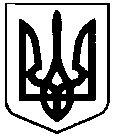 СВАТІВСЬКА МІСЬКА РАДАСЬОМОГО СКЛИКАННЯШОСТА СЕСІЯРІШЕННЯВід 19 липня 2016 р.                                  м. Сватове                                               № 6/24«Про внесення змін до договору оренди землі № 16-І, яка надана у оренду гр. Ковтун Л.І. в частині зміни площі земельної ділянки та орендної плати»Розглянувши заяву ФОП Ковтун Людмили Іванівни, яка мешкає за адресою: м. Сватове, вул. Розумного, 7,з проханням внесення змін до договору оренди землі № 16-І від 01.01.2016 року в зв’язку з відмовою від користування земельною ділянкою за адресою: м. Сватове, вул. Сосюри, 8а, загальною площею 0,0798 га.,керуючись ст. 26 Закону України “Про місцеве самоврядування в Україні”, ст. 12, 125, 126, 141 Земельного кодексу України,                                 Сватівська міська радаВИРІШИЛА:1. Внести зміни до договору оренди землі № 16-І від 01.01.2016 року, в пункт 2 підпункт 2.1 «В оренду передається земельна ділянка загальною площею 0,0215 га кадастровий номер (4424010100:24:132:0053) та земельна ділянка загальною площею 0,0398 га. кадастровий номер (4424010100:24:132:0074)».2. Внести зміни до договору оренди землі № 16-І від 01.01.2016 року в пункт 4 підпункт 4.2 «Розмір орендної плати становить 22558,40 грн. (двадцять дві тисячі п’ятсот п’ятдесят вісім грн. 40 коп.) гривень в рік».3. Спеціалісту землевпоряднику підготувати додаткову угоду до договору оренди землі № 16-І від 01.01.2016 р. щодо зміни площі земельної ділянки та орендної плати.4. Сватівській ОДПІ здійснювати контроль за надходженням орендної плати згідно договору оренди.5. Контроль за виконанням даного рішення покласти на постійну депутатську комісію з   питань будівництва, благоустрою, комунального обслуговування, земельних відносин та екології.6. Дане рішення набирає чинності з моменту його прийняття.Сватівський міський голова    		                                    	Є.В.Рибалко